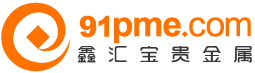 Bank Account Information Amendment Form更改银行户口资料申请表格Note 附注：Important: No third-party account is accepted.注意：恕不接受第三者账户。2、Please send email to service@91pme.com. We will process your request as soon as possible.请将邮件发送到service@91pme.com 邮箱中，我们会尽快处理您的请求.Signature(s)                                     Date 签署________                                     日期________Suite 604-05 .6/F MiraMar Tower.132 Nathan Road,Tsim sha Tsui.Kowloon.Hong Kong香港九龙尖沙咀弥敦道132号美丽华大厦604-605 Tel.No电话号码：（852）39555188（香港）或400-625-1106（大陆地区）Fax no传真号码：（852）39555199 e-mail电话：service@91pme.comAccount No.账户号码Client Name 客户姓名：Effective Date 生效日期：Part ABank Account Information 往来银行资料（All parts must be completed 必须正确填写以下部分）Account Name 户口持有人名称:Identity Document No.户口持有人身份证明文件号码:Mobile 手提电话：Bank Name 银行名称：Bank Account No.银行账户号码：Account type 账户类型 ：借记卡Currency 币种Part BPlease provide extra information for mainland or overseas clients.国内或海外客户请同时提供以下资料。（*必须填写 Must be completed ）*Country of Bank银行国家:Province of Bank 银行省份:City of Branch 开户城市:Opening Branch 开户分行:*Branch Address 分行地址:Swift Code 国家汇款代码 :